Из живота на училището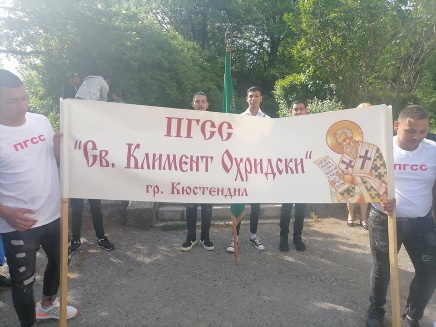 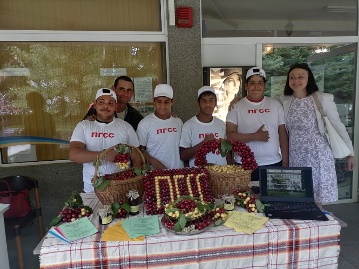 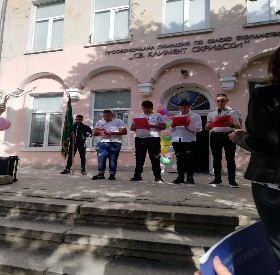 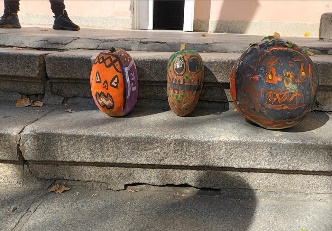 За предстоящият празник Heloween учениците от ПГСС изрисуваха тиквите, които сами са произвели реколта 2022 г. 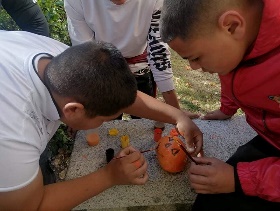                          25.11.2022  Патронен празник на ПГСС и 124 г. от създаването на училището 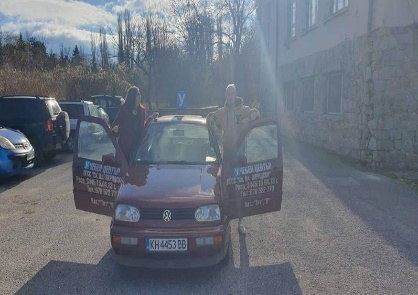 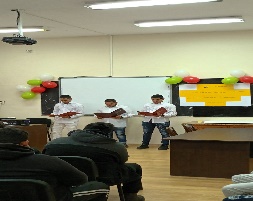 Дейвид Георгиев, ученик от 11 клас придоби правото да управлява МПС категория ВПриятелска футболна среща между ПГСС и ЕГ- 05.12.2022 г.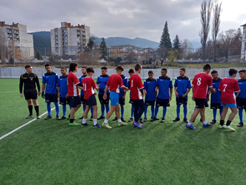 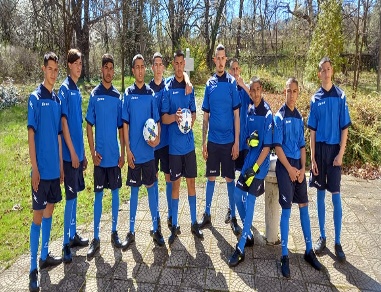 Представяне на проект "Ръчно плетени истории" финансиран от ЦОДУЕМ и съвместна първа дейност на трите клуба : "Линия на времето", "Подай ръка " и " Арт-работилница на толерантността".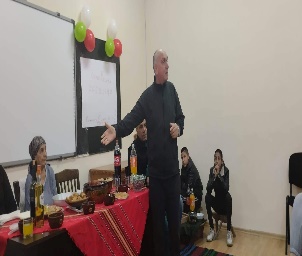 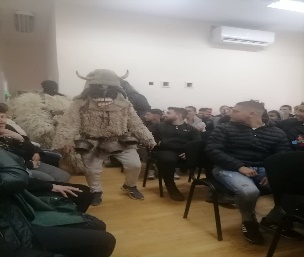 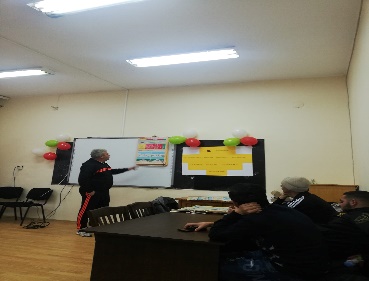 Открит урок на г-н Е. Антонов по "Безопасност на движението" в XI А клас.     На Трифон Зарезан  в ПГСС зарязахме лозето така както повелява традицията. Съвета на старейшините избра и  короняса новия цар на лозето десетокласникът  Антоан Иванов.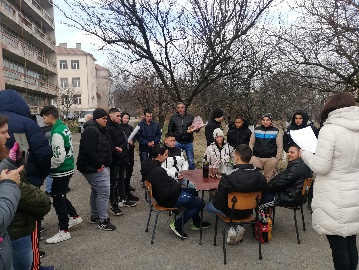 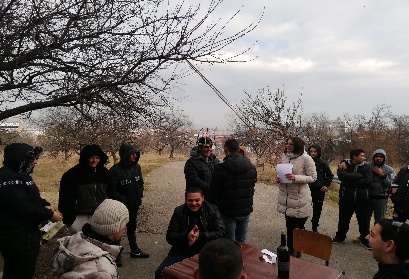 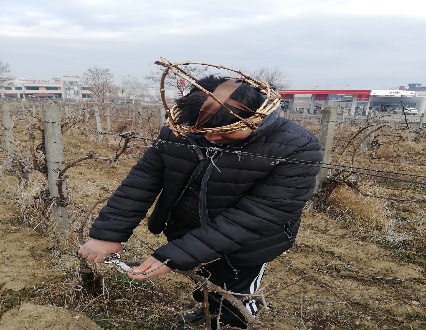 Открит урок по Икономика в Х А клас на тема "Фактори за териториално разпределение на предприятието"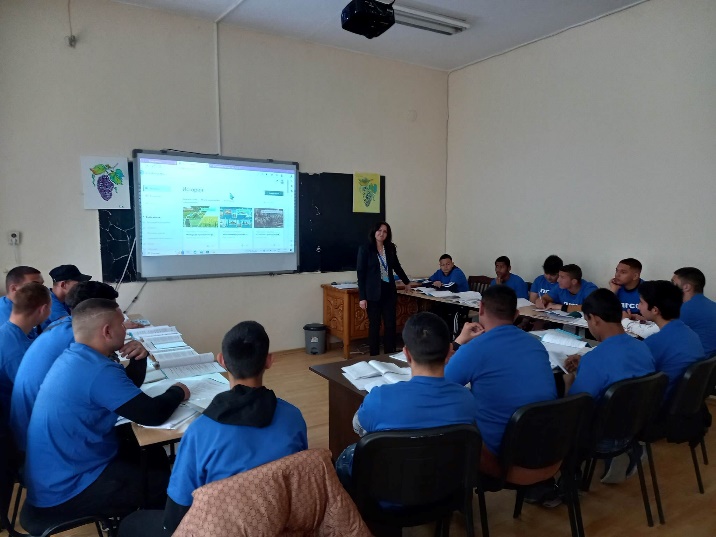 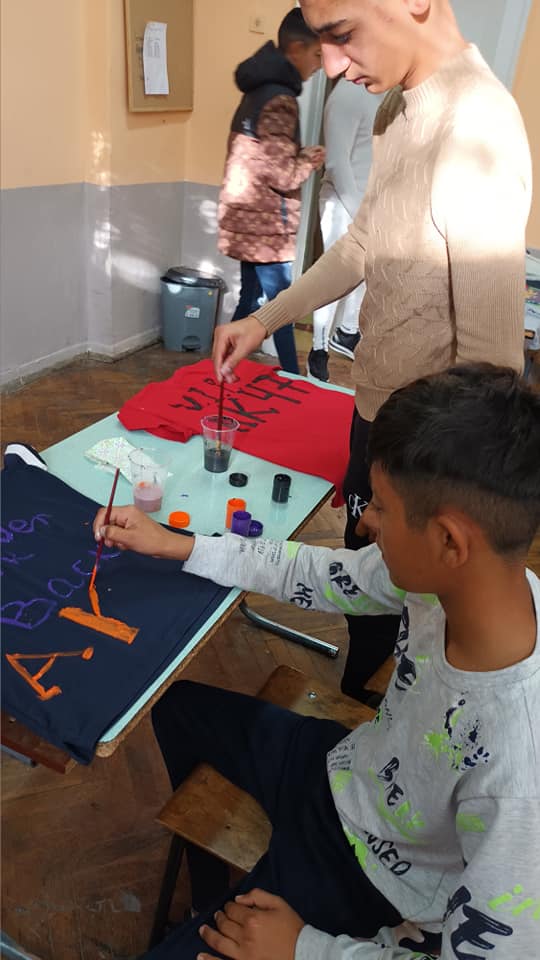 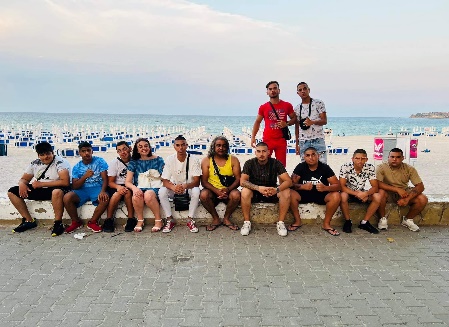 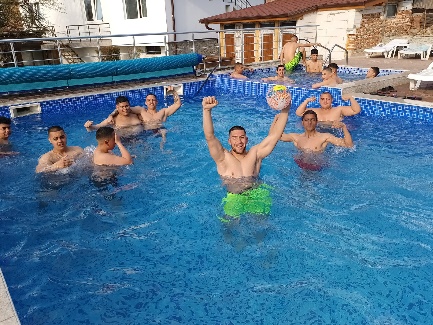 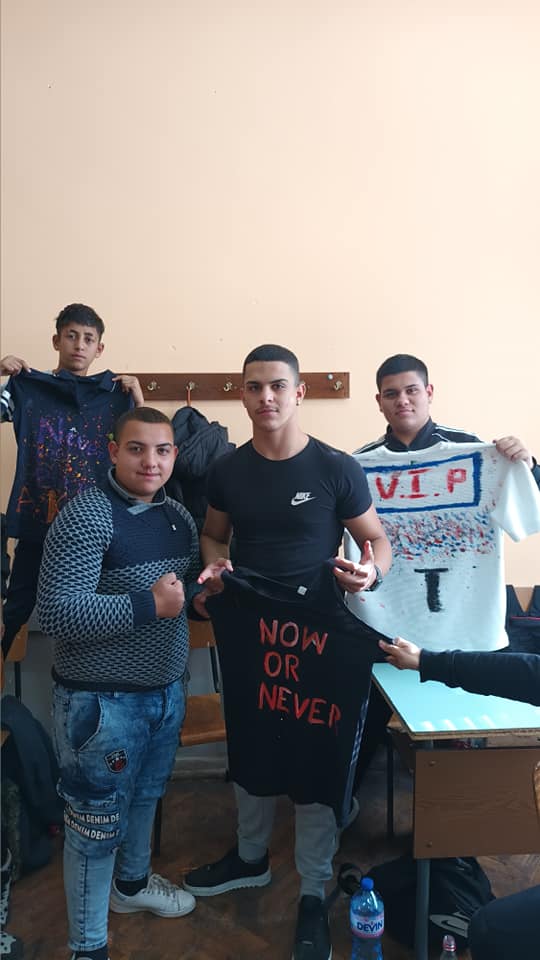 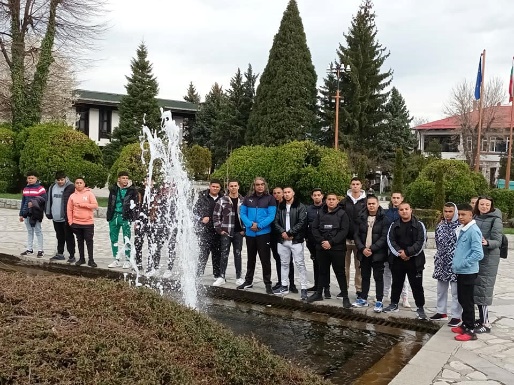 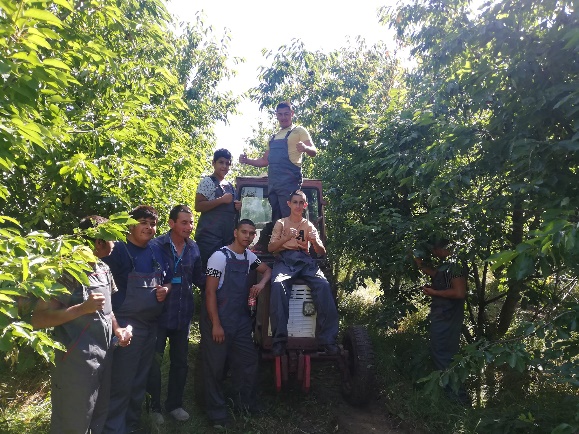 